ВІДДІЛ ОСВІТИ БРОВАРСЬКОЇ РАЙОННОЇ ДЕРЖАВНОЇ АДМІНІСТРАЦІЇТРЕБУХІВСЬКА ЗАГАЛЬНООСВІТНЯ ШКОЛА І-ІІІ СТ.07454, с. Требухів, вул. Броварська, 16 тел. 71-280, ідентифікаційний код: 22204915, E-mail: trebukhiv@bigmir.netВід 17.10.2014 р. №______                                                                Відділу освіти                                                               Броварської РДА		Список педагогічних працівників,які підлягають черговій атестації у 2014-2015 навчальному роціДиректор школи                                                                                                                                                                                               Л.П.ОксютаВІДДІЛ ОСВІТИ БРОВАРСЬКОЇ РАЙОННОЇ ДЕРЖАВНОЇ АДМІНІСТРАЦІЇ	ТРЕБУХІВСЬКА ЗАГАЛЬНООСВІТНЯ ШКОЛА І-ІІІ СТ.	07454, с. Требухів, вул. Броварська, 16 тел. 71-280, ідентифікаційний код: 22204915, E-mail: trebukhiv@bigmir.netВід 17.10.2014 р. №______                                                      Відділу освіти                                                     Броварської РДАСписок педагогічних працівників,які підлягають позачерговій атестації у 2014-2015 навчальному роціДиректор школи                                                                                                                                                                                               Л.П. Оксюта№ 
з/пПрізвище, ім’я, по батьковіРік наро-джен-няПосадаОсвітньо-кваліфіка-ційний рівеньНазва навчального закладу, 
який закінчивСпеціальністьза дипломомПедаго-гічний стажРік попередньогопроходженняпідвищення кваліфікаціїРікпопередньої атестаціїНа яку категорію претендує1Харченко Раїса Микитівна1945учитель української мови та літературивища освіта, спеціалістКДПІ ім. Горькогоукраїнська мова4620122009на відповідність раніше присвоєній кваліфікаційній категорії «спеціаліст вищої категорії» та педагогічному званню «старший учитель»2Тимченко Надія Василівна1946учитель математикивища освіта, спеціалістЧеркаський ДПІматематика4320122010на відповідність раніше присвоєній кваліфікаційній категорії «спеціаліст вищої категорії» та  педагогічному званню «старший учитель»3Шибіко Людмила Володимирівна1966учитель української мови та літературивища освіта, спеціалістКДПІ ім. Горькогоукраїнська мова та література2720132010на відповідність раніше присвоєній кваліфікаційній категорії «спеціаліст вищої категорії» та  педагогічному званню «старший учитель»4Сендзюк Ольга Антонівна1951учитель англійської мовивища освіта, спеціалістВДПІ ім. Островськогоанглійська мова4320142010на присвоєння кваліфікаційної категорії «спеціаліст першої категорії »5Білоус Наталія  Леонідівна1974учитель української мови та літературивища освіта, спеціалістНДПІ ім. Гоголяукраїнська мова та література1820132010на відповідність кваліфікаційної категорії «спеціаліст вищої категорії» та присвоєння  педагогічного звання «старший учитель»6Овдієнко Михайло Іванович1946учитель математикивища освіта, спеціалістКДПІ ім. Горькогоматематика4520142010на відповідність раніше присвоєній кваліфікаційної категорії «спеціаліст вищої категорії» та педагогічному званню «старшийучитель» 7Мельниченко Наталія Миколаївна1966учитель початкових класіввища освіта, спеціалістКДПІ ім. Горькогоучитель початкових класів2820132010на відповідність раніше присвоєній кваліфікаційної категорії «спеціаліст вищої категорії»8Овдієнко Раїса Миколаївна1948учитель математикивища освіта, спеціалістНДПІ ім. Гоголяматематика4420142010на відповідність раніше присвоєній кваліфікаційної категорії «спеціаліст вищої категорії» та педагогічному званню «учитель -методист» 9Корнійко Галина Михайлівна1975учитель початкових класіввища освіта, спеціалістНПУ ім. М. П. Драгомановаучитель початкових класів2220142010на відповідність кваліфікаційної категорії «спеціаліст вищої категорії» та присвоєння  педагогічного звання «старший учитель»10Голець Ольга Максимівна1942виховательвища освіта, спеціалістКДПІ ім. Горькогоучитель початкових класів3820142010на відповідність кваліфікаційної категорії «спеціаліст вищої категорії»11Ковбасинська Наталія Олександрівна1963виховательспеціалістКиївське пед училище № 1учитель початкових класів3120142010на встановлення 9 тарифікаційного розряду№ 
з/пПрізвище, ім’я, побатьковіРік наро-джен-няПосадаОсвітньо-кваліфіка-ційний рівеньНазва навчального закладу, який закінчивСпеціальністьза дипломомПедаго-гічний стажРік попередньогопроходженняпідвищення кваліфікаціїРікпопередньої атестаціїНа яку категорію претендує1Кривенко Юлія Олегівна1992учитель англійської мовивища освіта, спеціалістНПУ ім. Драгомановаанглійська мови42013 рік закінчення ВУЗуне атестува-ласьна  присвоєння кваліфікаційної категорії «спеціаліст другої категорії» 2Рогач Надія Іванівна1968учитель географіївища освіта, спеціалістКДУ ім. Т. Г. Шевченкагеограф-метеоролог2220092011на відповідність кваліфікаційної категорії «спеціаліст вищої категорії» та присвоєння  педагогічного звання «старший учитель»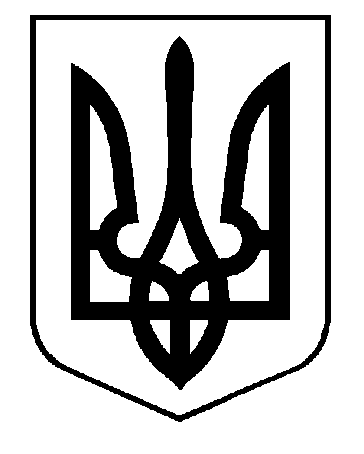 